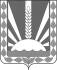 Собрание  представителей сельского  поселения  Канашмуниципального района Шенталинский Самарской  областип. Романовка   ул. Центральная, 9тел. (8-84652) 42-2-86  РЕШЕНИЕ № 2         От 22.09.2020  года                                                                Об избрании заместителя председателя Собрания представителей сельского поселения Канаш  муниципального района Шенталинский Самарской области четвертого созываНа основании результатов  голосования Собрание  представителей сельского поселения Канаш  муниципального района Шенталинский Самарской областиРЕШИЛО:Избрать  заместителем председателя  Собрания представителей сельского поселения Канаш муниципального района Шенталинский Самарской области четвертого созыва Колмогорову Наталью Александровну.Направить данное Решение для официального опубликования.Настоящее Решение вступает в силу с момента его принятия.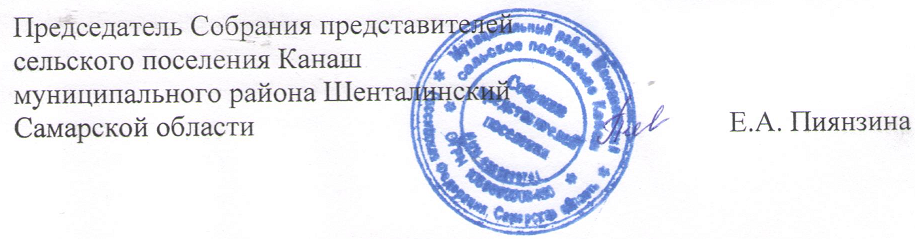 